Publicado en Madrid el 04/06/2024 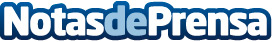 Fujitsu, en colaboración con Microsoft y la Consejería de Digitalización, desarrolla una solución innovadora que aumentará la seguridad y eficiencia de la Justicia en la Comunidad de MadridFujitsu, líder mundial en tecnologías de la información y la comunicación, en colaboración con Microsoft y bajo el liderazgo de la Consejería de Digitalización a través de su ente público Madrid Digital, ha lanzado una solución innovadora de virtualización de escritorios para securizar, modernizar y mejorar la eficiencia en el ámbito de la Justicia en la Comunidad de Madrid de la mano de la Consejería de Presidencia, Justicia y AdministraciónDatos de contacto:María GuijarroGps Imagen y Comunicación622836702Nota de prensa publicada en: https://www.notasdeprensa.es/fujitsu-en-colaboracion-con-microsoft-y-la Categorias: Nacional Derecho Madrid Software Ciberseguridad Digital http://www.notasdeprensa.es